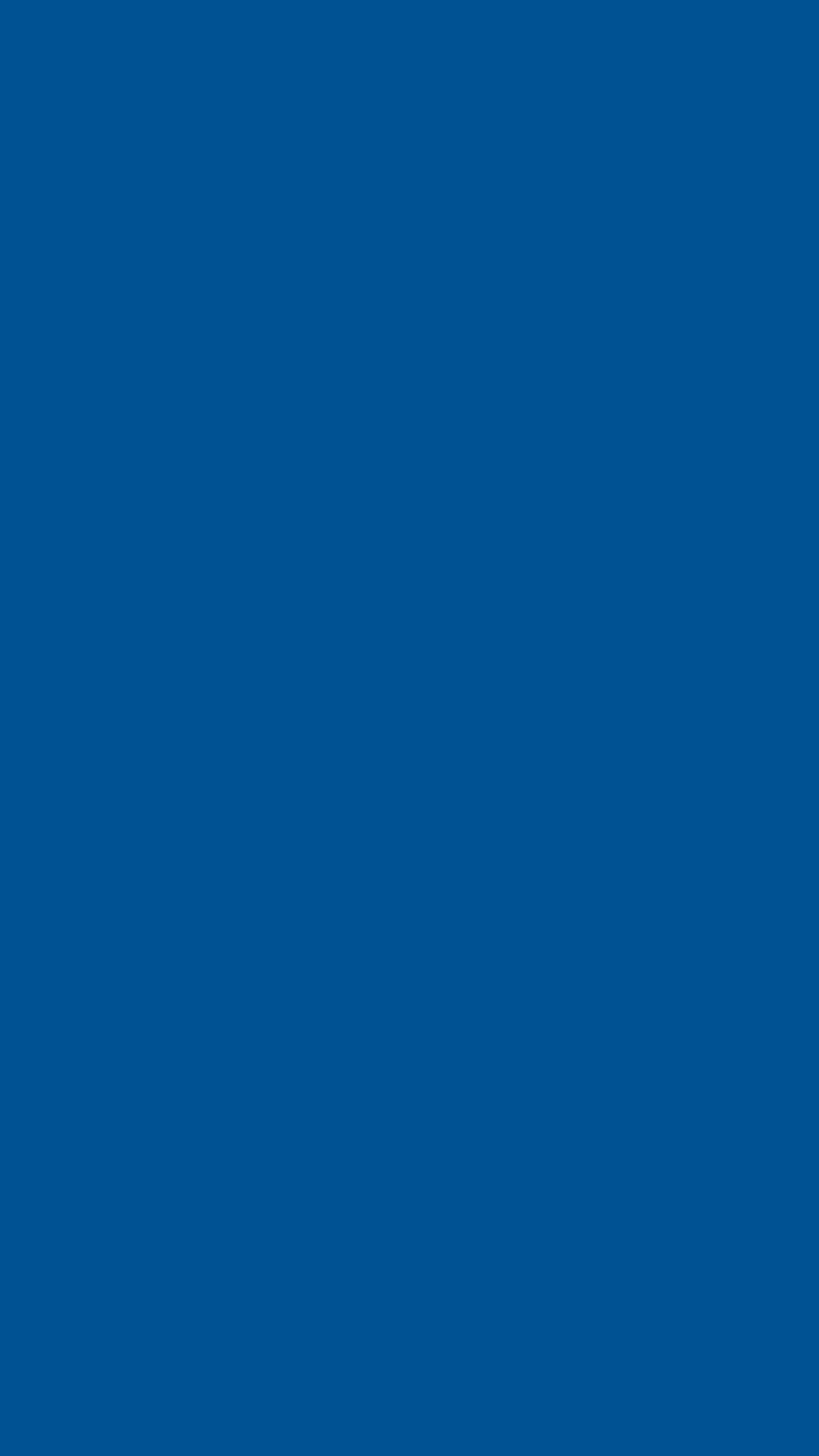 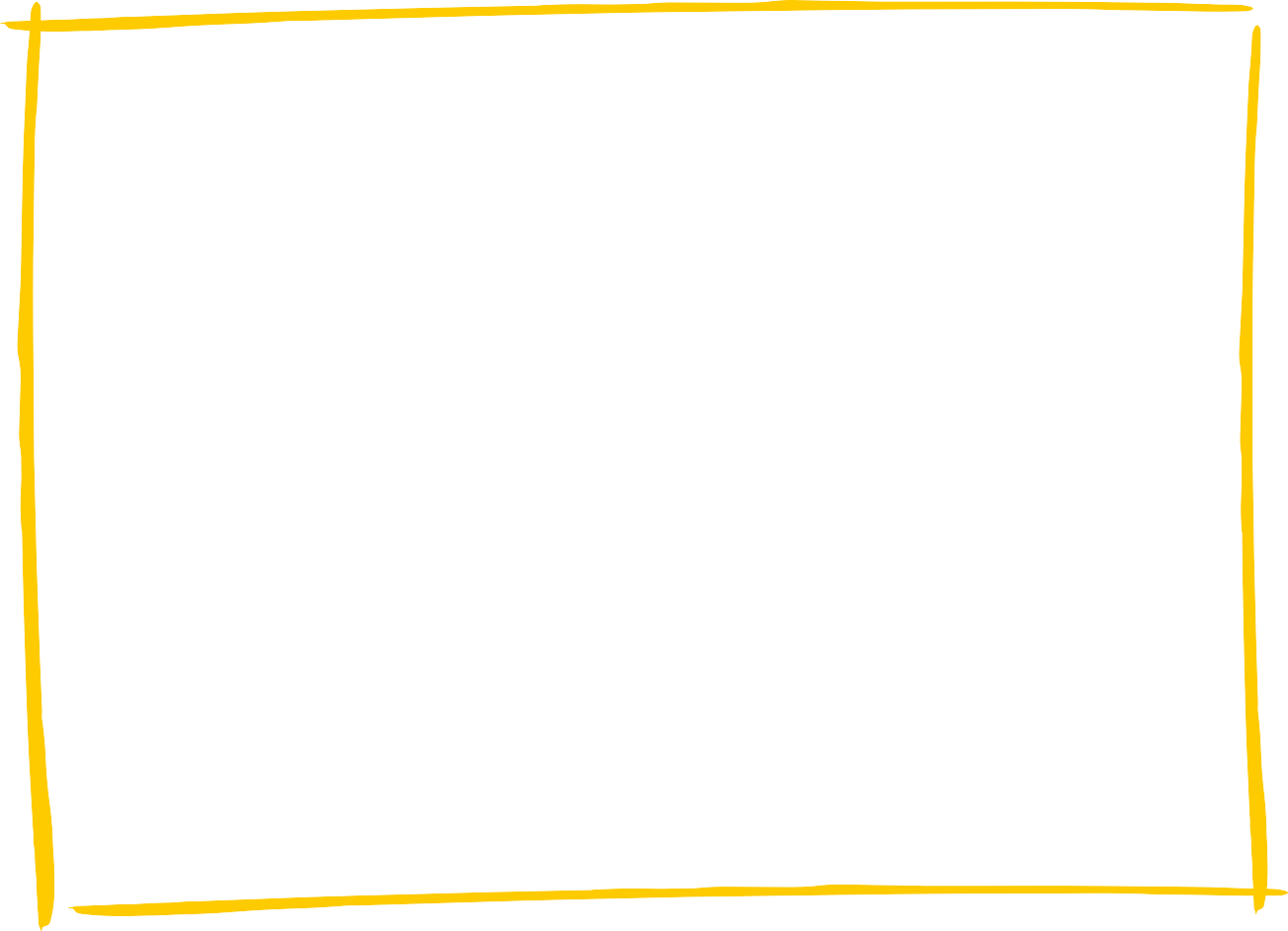 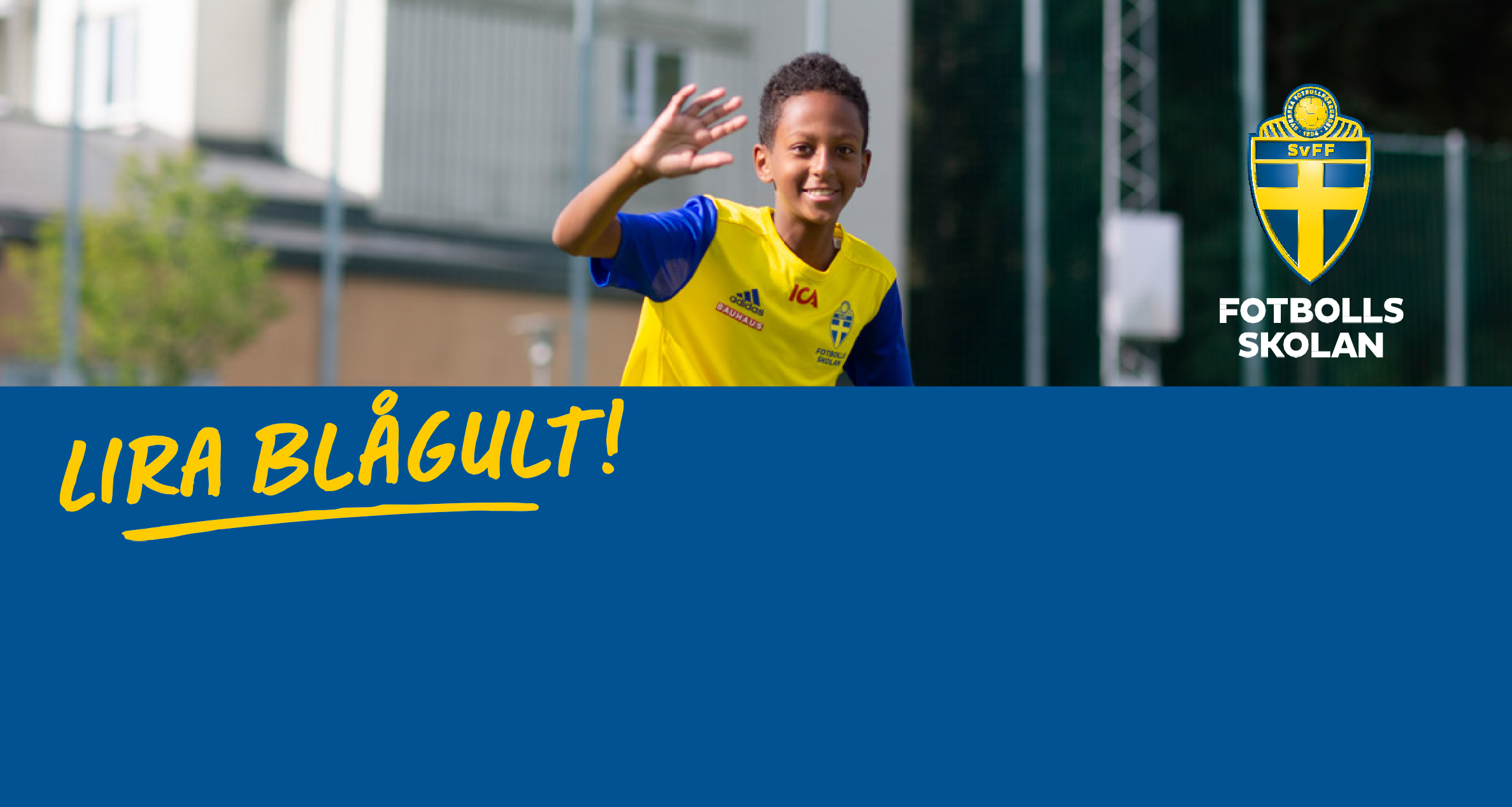 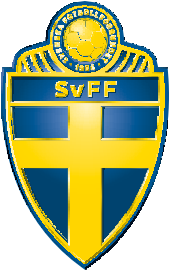 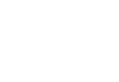 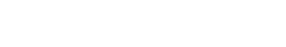 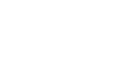 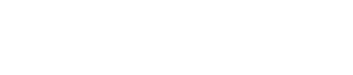 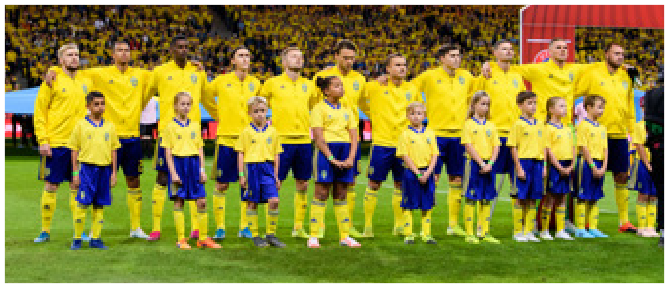 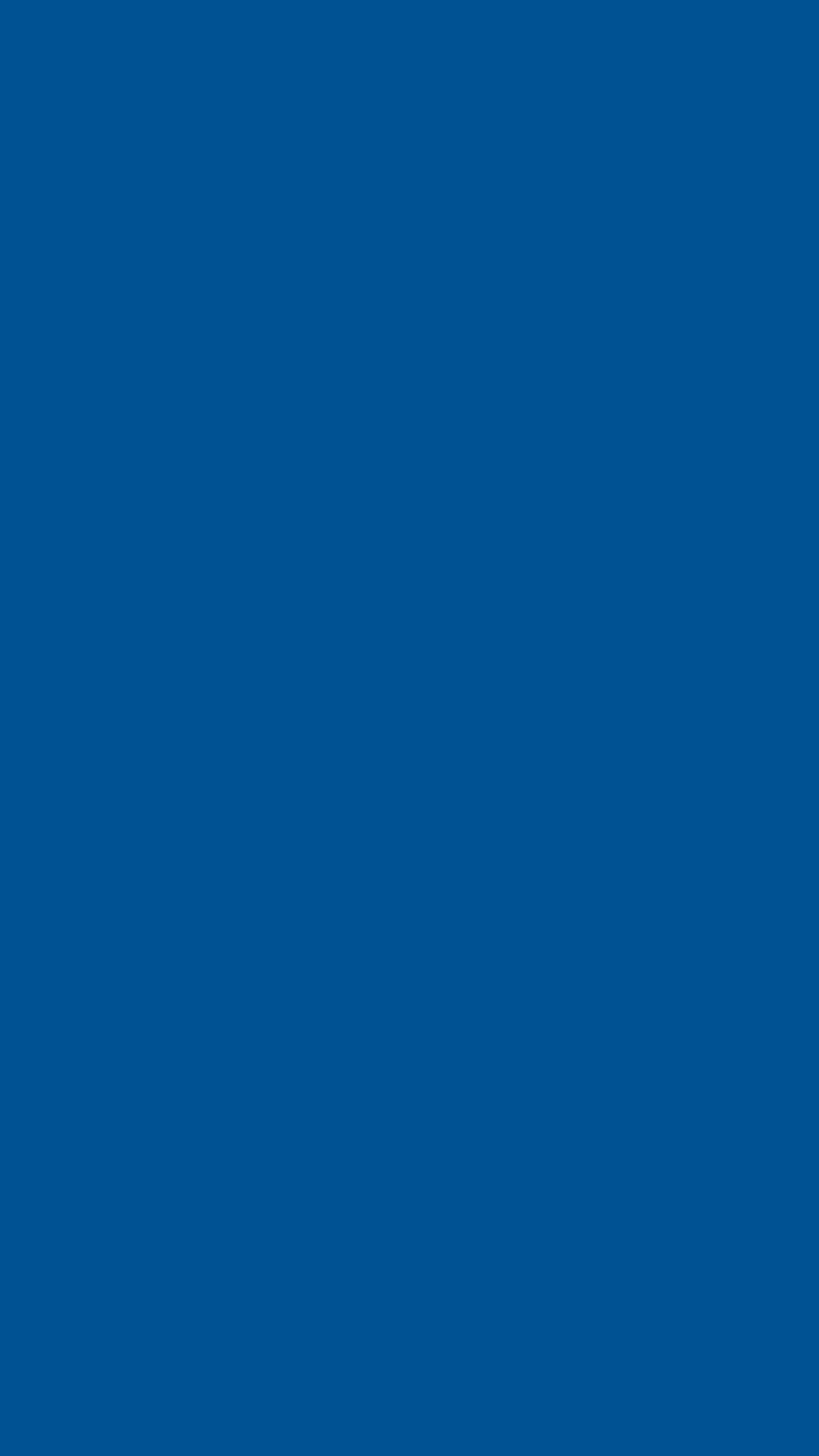 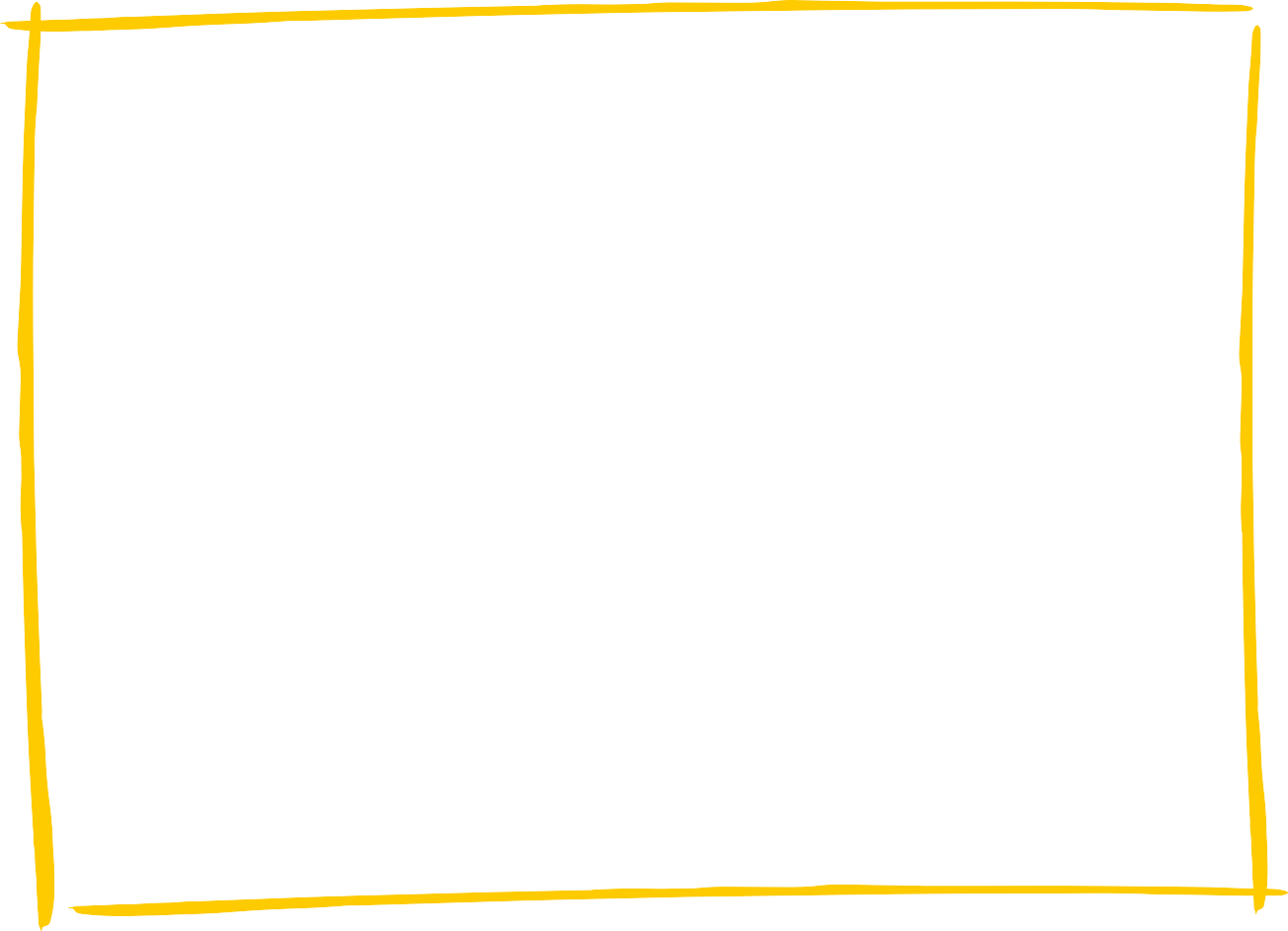 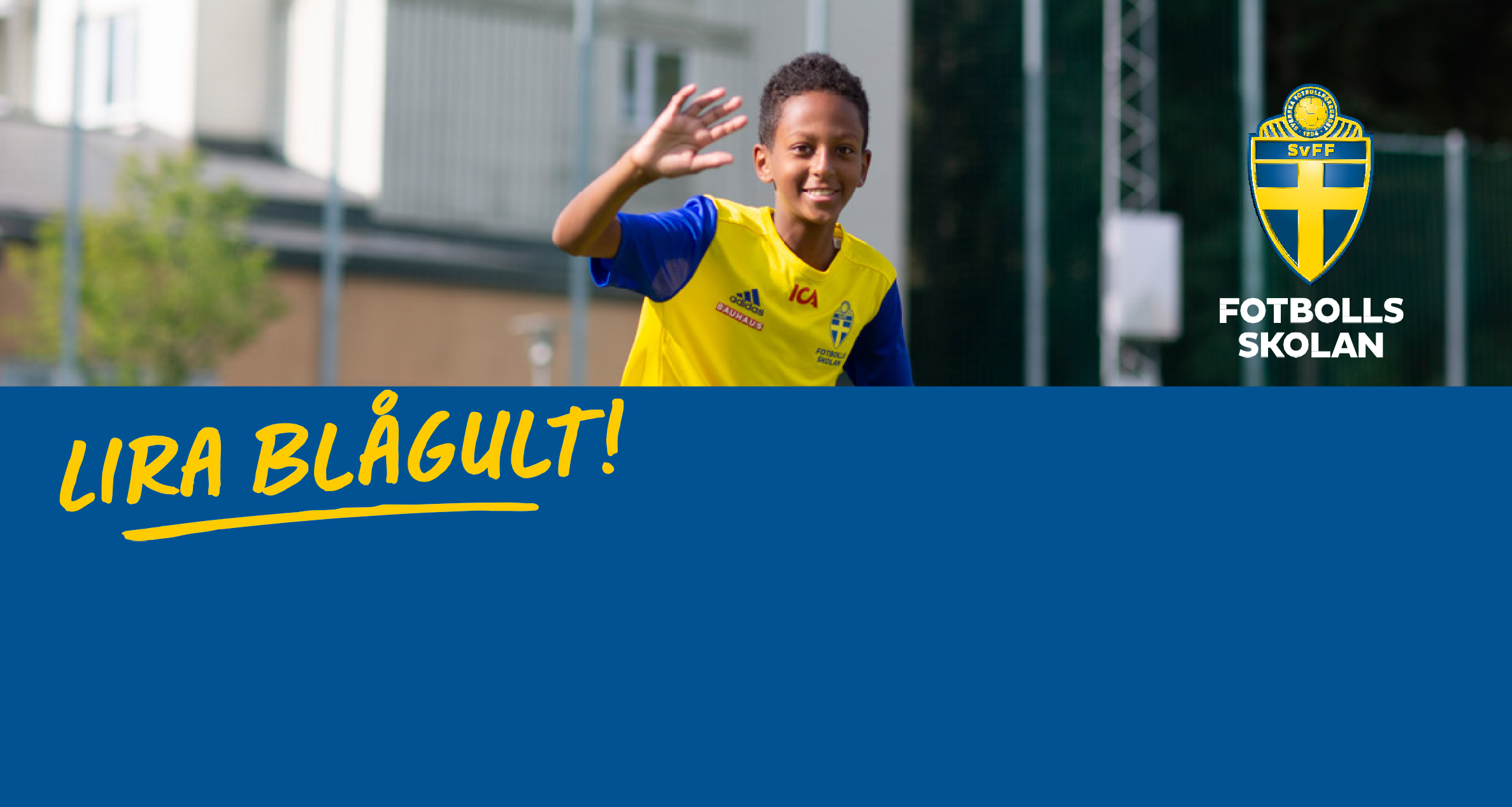 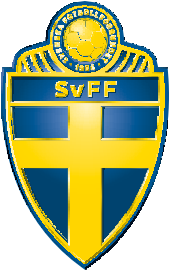 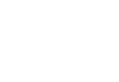 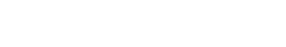 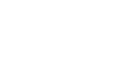 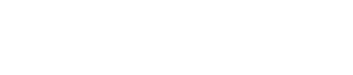 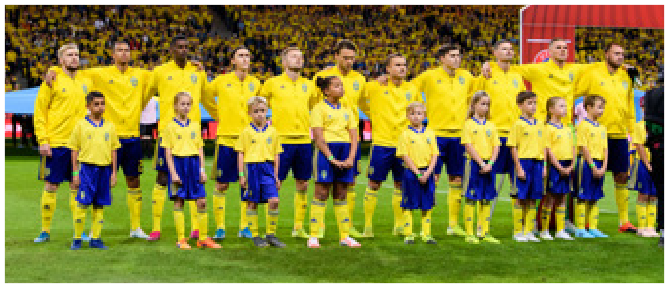 DAGS FÖR PARAFOTBOLLS-SKOLA RIKTAD TILL TJEJERParafotbollsskolan för tjejer 7-16 år med intellektuell funktionsnedsättning arrangeras för: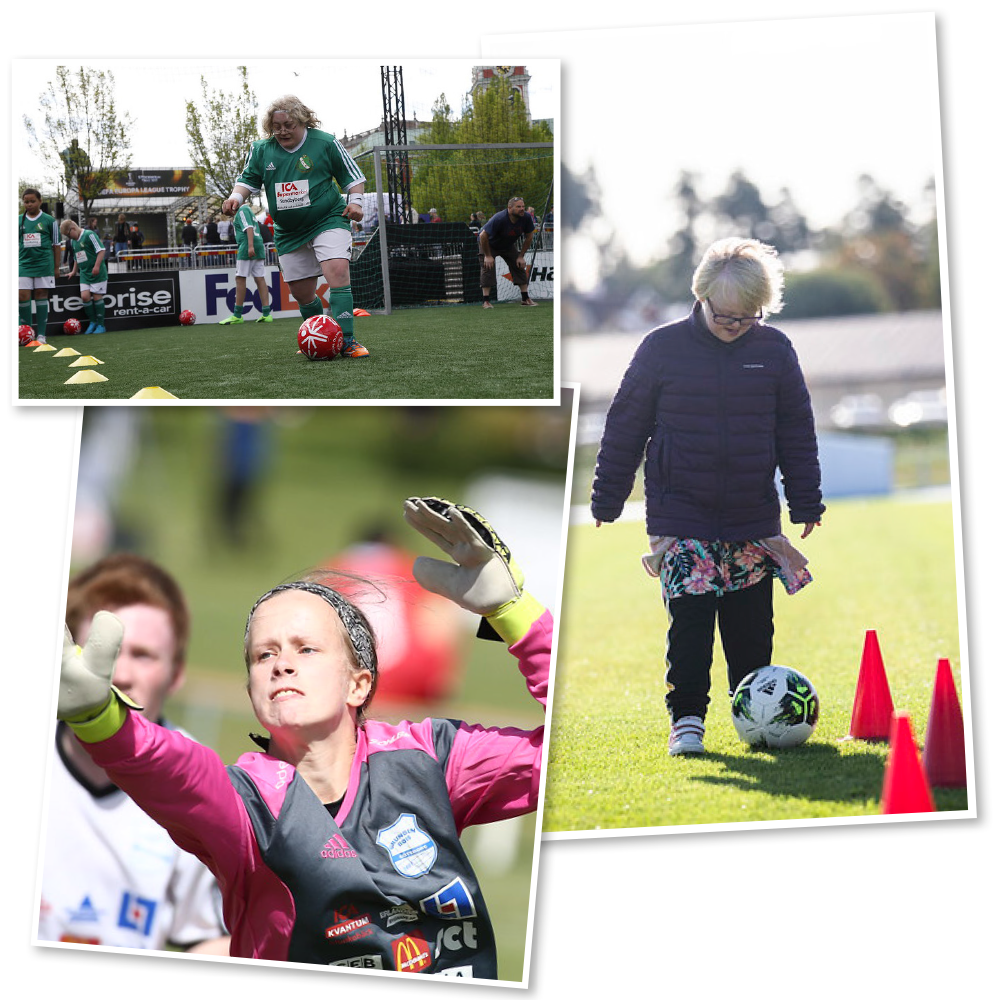 Att få fler unga inom målgruppen att röra på sigAtt öka antalet tjejer som deltar i organiserad verksamhetAtt utveckla parafotbollen i StockholmVARFÖR VÄLJA FOTBOLLSSKOLAN?Svenska Fotbollförbundets officiella fotbollsskolaTre dagars gratis fotbollsutbildning där även mellanmål från ICA ingårFå chansen att träffa nya vännerDeltagarna får kläder från adidas som är inspirerade från landslagen - perfekt under mästerskapssommaren 2021En väg in i ett aktivt livFå hjälp av Parasport Stockholmatt hitta en förening nära digKostnad / deltagare:GRATIS!Viktig informationERBJUDANDE PARTNERS        SwedbankUtbildningen och digitala materialet, Trygg miljö.  För ledare, föreningar och föräldrar i samverkan med Swedbank och Friends.Digital utbildningen, Ung ekonomi.För fotbollsskolans ledare om privatekonomi i samverkan med Swedbank.ICAMatinspirationICA ger alla deltagare tips på bra mat i samband med fotbollsskolan.Under pandeminGe barnen i ert närområde en sommar att minnas när mycket annat riskerar att ställas in. Tips och goda exempel på hur föreningar corona-anpassade sina fotbollsskolor 2020 finns på svenskfotboll.se/fotbollsskolanDetta är ett samarbete mellan Stockholms Fotbollförbund, Stockholms Parasportförbund och RF-SISU Stockholm.Med stöd från IFK Viksjö och Älvsjö AIK FF    Fotbollsskolorna kommer att genomföras:11–13/8, kl. 10–14 på Viksjövallen och Älvsjö IP.Anmäl per mejl till arrangerande förening:
Älvsjö AIK FF, info@alvsjoaik.se IFK Viksjö, anneli@ifkviksjo.se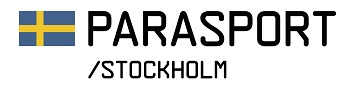 I anmälan anges namn, adress, telefonnummer, personnummer och klädstorlek.Arrangörerna tillhanda-håller ej assistans/
ledsagning. Vid behov av detta behöver deltagaren ordna det själv.Sista anmälningsdag för lägren är 25/6.Glada barn och ledare  deltar i fotbollsskolan!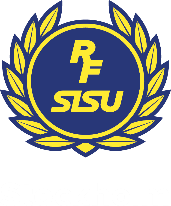 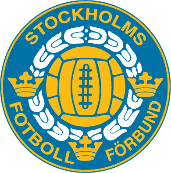                                         					Våra medspelare